     Azərbaycan Respublikasının                                                 Permanent Mission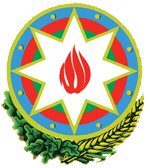            Cenevrədəki BMT Bölməsi                                          of the Republic of Azerbaijanvə digər beynəlxalq təşkilatlar yanında                                    to the UN Office and other               Daimi Nümayəndəliyi                                        International Organizations in Geneva       _______________________________________________________________________________  237 Route des Fayards, CH-1290 Versoix, Switzerland  Tel: +41 (22) 9011815   Fax: +41 (22) 9011844  E-mail: geneva@mission.mfa.gov.az  Web: www.geneva.mfa.gov.az		              Check against delivery31st session of the UPR Working GroupUPR of ChinaStatementdelivered by Mr. Emin Aslanov, Second Secretary of the Permanent Mission of the Republic of Azerbaijan to the UN Office and other International Organizations in Geneva06 November 2018Mr. President,Azerbaijan welcomes the delegation of China and thanks the delegation for the national report.Azerbaijan appreciates China’s commitment to the UPR process and positively acknowledges the progress achieved since the previous cycle of the Universal Periodic Review. Azerbaijan positively recognizes China’s efforts and work in safeguarding and improving the health of women and children in the country. Azerbaijan would like to make following recommendations to China:Carry out nutrition improvement program for children in poverty-stricken areas on a larger scale;Continue to enhance public service level of radio and television;Enhance publicity of law enforcement, justice, and law-abiding in Chinese human rights protection practice. Consider including measures aimed at ensuring increased efficiency and accountability of public service into its national development strategy.In conclusion, we wish the delegation of China a successful review.Thank you Mr. President. 